Курсовая работаКиноискусство как фактор социализации современных подростковВведениеКино в современном мире является одним самых молодых и в то же время весьма востребованных массовых искусств. Заметно его влияние на людей, в том числе и на молодых, так как у них еще не до конца сформировано собственное мировоззрение. Тема сложного воздействия киноискусства на внутренний мир человека, в особенности подростка, очень актуальна сегодня, в связи с тем, что телевидение демонстрирует (через образ телеведущих, персонажей фильмов, сериалов, мультфильмов) модели поведения, отражающие определенные нравственные ценности. Они могут конфликтовать и поддаваться сомнению с ценностями человека, которые он перенял и освоил ранее (образ жизни, чувства, психологические и социальные модели, систему мировоззрения, морально-нравственные ценности). Этот спор со своими убеждениями у подростков не так уж и редко разрешается в пользу телеобразцов, поскольку в силу возрастных особенностей они склонны подвергать сомнению ценности близких взрослых, а для адекватной нравственной оценки им не хватает собственных ориентиров и опыта [15].И так как киноискусство имеет особую роль в жизни подростка, влияющее на его мировоззрение, морально-нравственные ориентиры, чувства, образ жизни и психику, следовательно, кино - и телефильмы являются весьма значимым фактором социализации подростков, задавая определенные модели социально-типического поведения [15].Цель исследования: выявить особенности влияния киноискусства на современных подростков.В связи с данной целью были поставлены следующие задачи:- рассмотреть подростков и особенности их социализации;- изучить современную теле- и киноиндустрию- рассмотреть кино и его влияние на современную молодежь;- рассмотреть организацию и проведение опытно-экспериментальной работы по изучению влияния современного телевидения на социализацию подростков;- провести анализ кинематографа на становление личности;- разработать программу деятельности по социализации подростков среди телепередач.Объект исследования: влияние кино на современных подростков.Предмет исследования данной темы – это социально-психологические особенности воздействия киноискусства на подростков.Гипотеза: кино неотъемлемая часть жизни современных подростков, которое тем или иным образом влияет на их образ мышления и понимание мира. Соответственно, кино можно использовать для адаптации, социализации и расширения кругозора у подростков.Новизна данного исследования будет заключаться в разработке таких рекомендаций для родителей и учителей, которые будут способствовать формированию личности, его успешности, высоким уровнем адаптации к условиям внешней среды.Теоретические методы исследования:- теоретический анализ нормативно-правовой базы РФ, регулирующей образовательный процесс:- теоретический анализ педагогической и методической литературы.Эмпирические методы исследования:- анкетирование и тестирование обучающихся 7-го класса;- педагогическое наблюдение за деятельностью обучающихся в ходе повседневной работы;Математические методы:- ранжирование;- шкалирование.Нормативно-правовая база исследования:- Приказ Минобразования РФ от 28 февраля 2000 г. N 619 “О концепции профилактики злоупотребления психоактивными веществами в образовательной среде”;- Приказ Минобразования РФ от 5 марта 2004 г. N 1089 “Об утверждении федерального компонента государственных образовательных стандартов начального общего, основного общего и среднего (полного) общего образования».Научная новизна и теоретическая значимость. В исследовании выявленные и обоснованы психологическое влияние кинематографа на личность подростка. Разработаны рекомендации для родителей и преподавателей для формирования успешной личности с помощью современного кинематографа. Выявлена зависимость психического состояния личности с телепрограммами, которые предпочитает респондент. Структура курсовой работы. Курсовая работа включает в себя: Введение, две главы, Заключение, Библиографию, 3 таблицы.1.  Теоретические основания изучения влияния кино на современных подростков.1.1 Подростки и особенности их социализации.Социализация – это один из важнейших этапов в жизни человека, этот этап подготавливает индивида к жизни в обществе. Подроcтковый этап считается кризисным и тяжелым, на это есть свои причины. Подростки переживают переломный момент в своей жизни, находятся в кризисном состоянии и стараются ориентироваться на себе подобных, ведь те испытывают такие же чувства. Из-за этого подростки лучше понимают друг друга. Часто происходит так, когда молодежь полностью идентифицируются с группой сверстников и отвергают всё иное. Это обычно повышает остроту кризисного момента и делает ссоры и конфликты с родителями более напряжёнными [8].В моем исследовании будет фигурировать слово «молодёжь». За его определением обратимся к И. С. Кону: «Молодежь – социально демографическая группа, выделяемая на основе совокупности возрастных характеристик, особенностей социального положения и обусловленных тем и другим социально-психологических свойств». Также важно отметить понятие «подросток». Согласно толковому словарю Д. Н. Ушакова, это «мальчик или девочка в возрасте от 12 до 16- 17 лет». В качестве синонима к этому определению выделяют понятие «тинейджер». В толковом словаре Т. Ф. Ефимовой говорится, что тинэйджер – это юноша или девушка переходного возраста. Как считает Т. Ф. Ефимова, социализация — это процесс становления социального «Я». Она охватывает все формы приобщения индивида к культуре, обучения и воспитания, c помощью которых индивид приобретает социальную природу. При этом сущность cсоциализации, как считает И. С. Кон, заключается в формировании человека как члена общества, к которому он принадлежит. В. А. Сластёнин пишет: «Сущностный смысл социализации раскрывается на пересечении таких ее процессов, как адаптация, интеграция, саморазвитие и самореализация. Диалектическое их единство обеспечивает оптимальное развитие личности на протяжении всей жизни человека во взаимодействии с окружающей средой». Иначе говоря, это процесс, который превращает изначально асоциальный субъект в социальную личность, которая владеет принятым в обществе моделями поведения [4].Социализацию подростков можно оценить. как череду испытаний, которая подготовила для них жизнь. Результат прохождения преград формирует личность подростка: его вкусы, модель поведения и самооценку. В этот период молодой человек проходит большой путь в развитии, он проходит внутренние конфликты и внешнее давление. Этот этап по праву можно назвать самым ответственным в жизни человека, ведь здесь закладываются нравственные основы, формируется отношение к себе, закладываются собственные возможности. Такой возрастной статус связан с изменениями общественной ситуации развития человека – его стремлением войти в мир взрослых. Поэтому для подростков характерно чувство взрослости, а также присуще развитие и становление самооценки, интереса к собственной персоне и своим возможностям. Существенное влияние на психику оказывает половое созревание в подростковом возрасте. Появляются характерные переживания и мысли. Подросток стремится к тому, чтобы он, по своим субъективным оценкам, был полноправным членом «взрослого» общества [3].Подростковый период не однозначен. В юности заметно спадает острота межличностных споров, ощущается меньше негатива по отношению молодого человека к окружению. Повышается коммуникабельность, уровень тревожности понижается. Но вместе с тем появляются психологические контрасты. Они характеризуют как внутреннее мироощущение, так и сферу межличностных отношений: у подростков видны акцентуации характера, которые нельзя заметить ни в одном периоде, значительно усиленное внимание к внутреннему состоянию личности, а также ощущается внутренняя интроверсия. В этом возрасте нередко встречаются случаи обостренно чувства одиночества [3].В. П. Букин в своей научной статье «Социализация молодёжи в современном обществе: региональный аспект» отметил концептуальную модель социализации молодёжи в условиях социальной среды. Он выделяет 3 типа социализации: адаптация, интеграция и инновация. Разберём каждый тип подробнее. 1) Адаптационная деятельность. Можно рассмотреть, как приспособление подростка к условиям окружающей социальной среды, в ходе которого реализуются первичные потребности личности. Во время этого этапа личность подвергается социальной защите. 2) Интеграционная деятельность. Это осознание и принятие имеющихся проблем, а также поиск их устранения. На данной ступени молодой человек воплощает в себе интересы коллектива. 3) Инновационная деятельность. Этап стремления человека к изменению социальной среды в соответствии со своими интересами. Деятельность подростка в данном случае носит творческий характер. В трудах авторов научных исследований подростковый возраст описывается в разных стадиях социализации. В. П. Букин выделяет дотрудовую стадию, в которой ясно выражается отношение подростка к трудовой деятельности. В дотрудовой стадии обучения индивиды находятся всю юность, от начала обучения в школе до ВУЗа. На этой стадии начинают закладываться главные ценности, формируется самосознание и появляются ценностные ориентации [10].В момент обучения и воспитания молодёжи в школе меняется доминанта процесса социализации – ею становится познание мира, которое осуществляется с помощью взрослых, книг, искусства и другим видам культуры. Данное изменение направления социализации приводит к активному развитию абстрактного мышления. Художественная фантазия уходит на задний план. В.П. Андреенкова в своих исследованиях выделяет переходную социализацию подростков как самостоятельный период дотрудового этапа социализации. «В связи с определенными возрастными особенностями социального развития и процесса социализации индивида» [16].А.В. Петровский предложил интересную теорию, где выделил микрофазы. Автор осуществил попытку социально-психологического подхода к возрастной периодизации развития человека. Согласно его концепции, период отрочества соответствует индивидуализации, которая выражается в желании человека персонализироваться и стать личностью. Юность он определил, как интеграцию черт и свойств личности, «...отвечающие необходимости и потребности группового и собственного развития» [13].Обратимся к психолого-физиологическим характеристикам молодых людей. Подростковый возраст имеет ряд особенностей. Одна из главных черт этого периода – изменение места индивида в обществе. В это время подросток вступает в новые отношения со взрослым миром, тем самым формируя самосознание. Самосознание проявляется через способности познавать личность самого себя. С помощью этого подросток стремиться самоутверждаться, самовыражаться и саморазвиваться. Данному явлению способствуют новые для ребёнка обстоятельства, которые отличают образ жизни молодого человека от образа жизни ребёнка до 11 лет. В первую очередь это высокие требования к подростку со стороны родителей, сверстников, мнение которых определяются в большей степени определёнными чертами личности: взглядом, способностями, характером. Всё это побуждает подростка начать анализировать свою психологию и внешность, сравнивая себя с другими [3].Таким образом, постепенно сформировываются ценности, которые складываются в устойчивые образы поведения. После чего прежнее место, которое занимал ребёнок в системе человеческих отношений, начинает осознаваться им как не соответствующее его возможностям, поэтому он стремится его изменить. Побочным фактором является открытое противоречие между образом жизни индивида и его возможностями, которые уже определили данный образ жизни. В возрасте от 11 до 14 лет можно заметить скачок в развитии человека. На этапе адаптации свойственна категоричность в суждениях, стремление быть взрослым, апеллируя самостоятельностью. Из-за резких изменений в организме подростка он начинает быть раздражительным, импульсивным, эмоциональным, мечтательным и ранимым. Молодой человек пытается сформировать собственные взгляды на мир. Во время подросткового периода человек становится социально подвижен, здесь начинают закладываться основы поведения. Начинает расширяться объём деятельности, изменяется её характер. Желание заниматься чем-либо сложным, требующим проявления творчества, возрастает. Процесс появления отличий подростка от взрослого человека может происходить неравномерно, т. к. растянут во времени. Поэтому в подростковом возрасте одновременно существует как «детское», так и «взрослое».Социализация личности происходит на протяжение всей жизни человека. Но наиболее интенсивно она проявляется в детском и подростковом, а также в юношеском возрасте. Некоторые авторы, акцентируя внимание на возрастных особенностях процесса социализации, подчеркивают, что в процессе присутствуют достаточно значительные различия, выражающиеся в специфике протекания данного процесса в различные возрастные периоды человека. По мнению отечественных авторов (например, по мнению А. В. Петровского), в подростковом возрасте человек стремится к проявлению своей индивидуальности. Как следствие, активно осуществляется индивидуализация личности. Социализация может помочь разрешить противоречие, с которым сталкивается человек в этот период времени: с одной стороны, он идентифицирует себя с обществом, но, с другой стороны, он обособляется от общества, потому что стремится выявить в себе уникальные черты. То есть, успешный процесс социализации подростка предполагает следующее:- Адаптацию человека к обществу и общественной системе, ее нормам и правилам, ценностям;- Саморазвитие человека, выявление его уникальных черт, которые будут делать акцент на его уникальности, а не на возможностях быть похожим на всех остальных членов общества. Особенности социализации в подростковом возрасте следует рассматривать с точки зрения нескольких фаз жизненного пути человека. Во-первых, это детство, когда активно происходит именно адаптация. Во-вторых, отрочество как символ индивидуализации человека. Юность, в свою очередь, становится интеграцией человека с сохранением его уникальных черт. В юности, как и в подростковом возрасте, человек стремится стать частью какого-либо объединения, которое в дальнейшем даст ему возможность раскрыться с новых сторон. Между фазами также могут возникать некоторые противоречия, которые или мотивируют человека к более организованной и целесообразной деятельности, или дадут ему понять, что необходимо примерить на себя новые социальные роли, приобщиться к иным особенностям и чертам социализации, ее ценностям и ориентирам. Социализация всегда предполагает удовлетворение потребностей тех лиц, которые входят в данный процесс. Так, особенности социализации человека в подростковом возрасте соотносятся с потребностями в таких аспектах, как самостоятельность и независимость, самоопределение и непосредственное общение со сверстниками для обмена опытом и знаниями. Каждый подросток сталкивается в желанием показать, что он уже созрел для принятия решений, а также может быть независим от своих родителей. Это вполне оправданные желания, которые вполне могут осуществиться. Подросток применяет уже усвоенные на предыдущих возрастных этапах своей социализации знания и навыки, а также образцы поведения, которые могут быть как приемлемы, так и не приемлемы в обществе. Но они не останавливаются на достигнутом, ведь продолжают усваивать новые образцы поведения, но в уже более расширенной социальной среде. Подросток стремится занять свое место в системе социальных отношений, пользоваться авторитетом у сверстников. Это стремление можно назвать стремлением в приобретении как можно более высокого статуса в обществе, достижении общественного признания.Некоторые подростки стремятся к большему, поэтому их ценности и усваиваемые нормы не ограничиваются семейной средой, а также окружением сверстников. Но большинство все же принимают решение начинать с самых низов. Для кого-то максимум – обрести признание среди своих друзей и товарищей. Такие подростки могут прибегать к довольно асоциальным методам: начинают употреблять спиртные напитки, увлекаются курением, чтобы в глазах друзей выглядеть «круче». Но, в данном случае, многое зависит от воспитания подростка. Так, если в семье его приучили, что достигать успеха и завоевывать авторитет можно и иными способами, которые будут соответствовать социальным нормам, то в подростковом возрасте человек вряд ли прибегнет к вышеперечисленным отрицательным действиям.В поиске своего места в обществе подросток может потерять себя. Его психика крайне нестабильна, очень гибка, и в этом возрасте ему можно навязать ложные нормы и ценности, которые будут восприняты как единственно верные. К тому же, подросток очень часто меняет свое окружение. Это связано с занятиями в кружках и секциях, поиске по-настоящему интересного дела, которое займет подростка. На пути к хобби ему предстоит испробовать много других видов деятельности, а значит сменить много других социальных групп. Стремление достичь общественного признания приводит к подражанию подростка взрослым, сверстникам, которых уважают другие, и даже демонстрируемым средствам массовой информации образцам и эталонам успешных людей и тем, кто себя выдает за таковых. Таким образом, к ключевым факторам социализации подростков следует отнести особенности воспитания и проведения досуга в рамках семьи, отношение к каким-либо объектам, процессам и явлениям в обществе. немаловажны приоритеты и установки, семейные ценности, неформальное окружение подростка и компания, в которой он проводит свое свободное время. Большую роль играют образовательные институты (например, школа), и отношение подростка к той системе ценностей, которая прививается во время школьного обучения. То есть, основными институтами социализации подростка являются такие, как:- Семья – родители, старшие или младшие братья и сестры, близкие и дальние родственники, которые принимают то или иное участие в воспитании подростка и в целом в его жизни- Неформальная группа – друзья, приятели и сверстники, которые окружают подростка и также демонстрируют ему возможные модели поведения и восприятия ключевых социальных норм и ценностей;- Школа – педагогический состав, одноклассники. Социализацию можно оценить по тому, как подросток относится к учебному процессу, а также по отношениям его с одноклассниками, другими учащимися школы и педагогическим составом.Современная теле- и киноидустрия.Кино является важной частью жизни современного российского общества. От содержания кинопродукции во многом зависит культурный уровень населения страны, а также формирование картины мира россиян. В этой связи актуальным является социологический анализ реального положения дел в современном отечественном кинематографе, определение его «болевых точек» и выработка научно обоснованной культурной политики в этой сфере [15]Кино это искусство. Суть искусства заключается в том, что создатель учится, а затем передает частичку реальности зрителю [4].Искусство отражает общий характер культуры. К кинематографу можно судить историю целых поколений, десятилетий. Через фильм вы можете увидеть, как жили наши дедушка, бабушка, папа и мама, и мы сами. Кино показывает как реальную жизнь, так и художественную литературу.Кинотеатр (от греч. Kineo - движется, движется) - часть сложных слов, указывающая на связь с кинематографией; например, кино, кино и т. д.Социология кино - отрасль социологического знания. В узком смысле, это область исследований, целью которой является изучение социально-демографической структуры публики фильма (пол, возраст, образование, социальный статус), частоты посещения фильма, отношения зрителей к определенным фильмам, жанры, темы и т. д. В широком смысле исследуются социальные факторы функционирования кинотеатра, влияющие на его развитие [4].С помощью телевидения мы можем узнать последние новости, события, которые произошли очень далеко от нас. С помощью фильмов мы можем изучать культуру других стран, их обычаи, привычки.Просмотр любого фильма каждый раз немного меняет мировоззрение. Поэтому каждый человек имеет право выбирать те фильмы, которые ему нравятся, которые ему близки.Отношение людей к кино отличается. Для одних это хорошее времяпрепровождение, для других - путь развития, для других - бизнес. Кинематограф может духовно развивать как отдельного человека, так и все общество. Кино может быть моральным, эстетическим, интеллектуальным, религиозным [29].«Современная телевизионная и киноиндустрия является конечным продуктом интеллектуальной деятельности огромной армии профессионалов: сценаристов, режиссеров, писателей, художников, рекламных агентов, дизайнеров, журналистов, психологов, продюсеров. Все они создают в массовом сознании чувство недостаточности и нехватки различных материальных и нематериальных объектов. Состояние «неудовлетворенности» в массовом сознании необходимо для поддержания массового потребления и экономического развития. Зачастую зритель просто не может мыслить рационально и критически воспринимать эту информацию. На наш мозг нападают со всех сторон скрытые формы влияния на массовое сознание: реклама, телевизионные передачи, фильмы и т. Д. "Люди, которые приходят в кино или отдыхают во время просмотра фильмов дома, получают заряд положительных эмоций [28].Кино в наше время стало доступной сферой развлечений, даже привычной. Каждый может включить телевизор и посмотреть понравившийся фильм. Вы можете смотреть фильмы ужасов, мелодрамы или просто новостную программу. Сейчас люди даже не задумываются о том, что кино - это искусство.Кино формирует общественное мнение. Благодаря этому формируется идеология. Использовать методы подсознательного воздействия. Отношение общества формируется с помощью стереотипов, которые внедряются в кино. Это вызывает либо положительную, либо отрицательную реакцию на конкретное событие [30].Когда они хотят скрыть какую-то информацию, они переключают человека на что-то другое. Это еще один метод воздействия на общество через средства массовой информации. Теперь, например, программы по магии, о колдунах, о пирожных и т. Д. Или такие программы, как «Пусть говорят», «Между нами, девочки», «Дом-2» показываются на всех каналах. Люди смотрят эти программы часами, сочувствуют главным героям или боятся вторжения инопланетян и забывают о безработице в нашей стране, о высоких ценах, плохих дорогах и других проблемах. Пожилые люди смотрят телепередачи: Кармелита, Евфросинья, забывая о своих маленьких пенсиях. Цель таких фильмов и программ - отвлечь людей [29].Еще один способ внушения - быстро чередовать информацию, например, о поездках лидеров страны, катастрофах, военных действиях. Это не позволяет человеку правильно оценить информацию.Реклама продвигает определенные продукты. И это формирует потребности, образ жизни, моду.Таким образом, средства массовой информации, в частности кино, оказывают огромное влияние на людей и общество.Из всех видов искусства кино занимает уникальное место. Кино передает наши чувства, привычки, обычаи, погружает человека в мир его иллюзий.Кино объединяет людей. Кинематограф способен охватить практически все сферы общественного сознания. Кино заставляет человека воспринимать жизнь как нечто большее, чем то, как он воспринимал ее раньше. Он не может заменить собой реальную жизнь, но превращает ее в прекрасную сказку [32].Кино освобождает зрителя от стресса прошедшего дня, от чувства тоски, вины, страха. Кино помогает понять себя. Например, фильм ужасов помогает преодолеть страх, комедия помогает разрешить конфликт между человеком и обществом.Развитие кинематографа в стране может определять состояние общества.Любая социальная проблема может быть рассмотрена в фильмах.Кинопропаганда существует во всех странах, во всех обществах. Это борьба с нацизмом, пропаганда любви к Родине, насилие и т. Д. Например, в советских фильмах полицейские представлялись как честные, умные, достойные люди. Эта профессия звучала гордо. И теперь во всех современных российских фильмах милиционеры и милиционеры изображаются как подлые люди, они никого не уважают, не подчиняются никаким законам. А обычное население считает, что в полиции действительно работают плохие люди. Так кино влияет на общественное мнение. Это интересно, но в Америке полицейские в кинотеатре кажутся уважаемыми людьми, они всегда обращаются к ним за помощью, к ним обращаются за советом [29].Через кино государство манипулирует населением. Они переписывают историю. Ненужные места силы вырезаны из кинохроники. Показывать только то, что выгодно на данный момент. Не так давно на Украине на новостной фотографии была изображена голодная девочка, которая когда-то была напечатана в советских учебниках истории. Фотография была сделана в Поволжье после гражданской войны, когда был сильный голод. Сейчас эта картина оформлена как свидетельство голода в Украине.Кинотеатр - это социальный институт. Это влияет на общество, формирует зрителя. Однако общество требует новых достижений от кино, технических и творческих, то есть существует постоянная связь между обществом и кино.Представляя наиболее распространенные и общедоступные средства развлечения, кино занимает важное место в жизни современной молодежи. Популярность фильмов основана как на «сказочной», мифологической форме представления информации, конструировании псевдо-реальности, так и на пассивном восприятии зрителя, которое не требует физических и высоких психических затрат [15].Однако фильм не только развлекает и чему-то учит, но и в первую очередь дарит эмоции зрителям. Каждый человек, в той или иной степени, хочет преуспеть в карьере или в жизни, найти первую любовь, хочет путешествовать или уйти из повседневной жизни. Однако не всем это удается.Известный американский психолог Авраам Маслоу разработал иерархию человеческих потребностей, состоящую из семи частей, известную как «Пирамида потребностей». Он отражает одну из самых популярных и известных теорий мотивации - теорию иерархии потребностей [30].Авраам Маслоу признал, что у людей много разных потребностей, но также полагал, что эти потребности можно разделить на пять основных категорий:Физиологические: голод, жажда и т. Д.Безопасность требует: комфорт, постоянство условий жизни.Социальные: социальные связи, общение, привязанность, забота о себе и внимание к себе, совместная деятельность.Престижность: чувство собственного достоинства, уважение окружающих, признание, достижение успеха и высокая оценка, карьерный рост.Духовность: познание, самореализация, самовыражение, самоидентификация.Существует также более подробная классификация. Система имеет семь основных уровней (приоритетов):(ниже) Физиологические потребности: голод, жажда и т. д.Потребность в безопасности: чувство уверенности, избавление от страха и неудачи.Потребность в принадлежности и любви.Необходимость уважения: достижение успеха, одобрение, признание.Когнитивные потребности: знать, уметь, исследовать.Эстетические потребности: гармония, порядок, красота.(наивысшая) Потребность в самореализации: реализация своих целей, способностей, развитие личности [29]Когда потребности удовлетворяются, потребности более высокого уровня становятся все более актуальными, но это не означает, что место предыдущей потребности занимает новая только тогда, когда первая полностью удовлетворена. Потребности также не находятся в неразрывной последовательности и не имеют фиксированных позиций, как показано на диаграмме. Эта модель считается наиболее стабильной, но для разных людей взаимное расположение потребностей может варьироваться [28].Возвращаясь к теме кино, не всем людям удается удовлетворить свои жизненные потребности, и для этого они пытаются получить их искусственно. Все ясно с едой и водой, но мы коснемся более сложных потребностей, таких как потребность в безопасности, любви и выше. Один из способов удовлетворить более сложные жизненные потребности - это посмотреть фильм и получить эмоциональный опыт, которого по той или иной причине недостаточно для человека в жизни. Кино - отличный способ заполнить пробелы. Наблюдая за главным героем фильма, зритель начинает сопереживать ему и отождествлять себя с ним. Сочувствуя герою - зритель получает те самые эмоции, которых ему не хватает в жизни.Поэтому боевики предпочитают так называемых «белых воротничков», так как такие фильмы расслабляющие, подростки любят фильмы ужасов - это новые острые ощущения, а молодые девушки любят фильмы.Кинотеатр помогает скоротать время, повеселиться, а иногда и подумать. Существуют различные жанры: комедия, боевик, триллер, ужасы и т. Д. Каждый человек может выбрать фильм для себя. Кино формирует мировоззрение, взгляд на жизнь. Влияние фильма очень велико. Но хуже всего то, что это влияние незаметно. С помощью фильмов вы можете учить людей как хорошим, так и плохим, используя отсутствие определенных потребностей в жизни человека, чтобы заманить их на просмотр своего фильма [28, 29].Кино и его влияние на современную молодежьКинематограф - одно из самых молодых и одновременно самых популярных искусств. Влияние кино на человека сегодня заметно и неоспоримо. Это очень сильно проявляется среди молодежи. Эта тема особенно актуальна сегодня, когда речь идет об отсутствии контроля над киноиндустрией, неконтролируемом обмене информацией между различными аудиториями, что в конечном итоге отрицательно сказывается на формировании моральных ценностей молодого поколения [28].В киноиндустрии любой страны создание фильма преследует не только развлекательные, но и образовательные цели, поскольку кино является наиболее популярным видом искусства. Подростки, которые приходят в кино или смотрят фильмы в интернете, получают не только удовольствие от просмотра сюжета фильма, но и пример для подражания. Например, если в театре спектакль могут посмотреть около двух тысяч зрителей, то миллионы людей могут одновременно смотреть фильмы по всему миру. Именно поэтому кинематограф оказывает очень большое влияние на образование людей, в частности подростков [15].В. Крылов в своей статье «Кино и его влияние на человека» пишет: «В узком смысле слова кино - это фильмы - всевозможные фильмы ужасов, боевики, приключения, мелодрамы и т. Д. Жанры кино могут быть Перечислено очень и очень долго. Иногда они смешиваются, меняются, некоторые исчезают навсегда, а новые «занимают свое место». Итак, в «узком» понимании кино это искусство создания фильмов разных жанров. В широком смысле это больше, чем просто фильмы. Я думаю, никто не станет утверждать, что любые жизненные события, действия или моменты, запечатленные на пленке, отражаются в фильме. «В настоящее время основной проблемой молодого поколения является формирование у них нравственного воспитания, поскольку именно в этот период жизни формируется мировоззрение человека.Моральное воспитание подростка формируется под влиянием различных факторов, таких как школа, семья, общение со сверстниками и, конечно, средства массовой информации. Кино оказывает большое влияние на подростков. Вот почему в процессе формирования мировоззрения им нужна определенная ориентация, которая должна решить две задачи: 1 - направить на подлинные произведения киноискусства, 2 - защитить от низких, безнравственных фильмов. Так, в своей статье А. Кравченко пишет: «Кинематографическое образование принципиально отличается от других форм обучения подростков тем, что оно им ничего не диктует, не навязывает, а лишь формирует эстетический запрос - потребность в хорошем серьезный фильм. И, в свою очередь, общение с выдающимися произведениями кино создает предпосылки для противостояния индивидуальному социальному, психологическому, нравственному кризису общества »[15].Влияние кино на восприятие человека очень разнообразно. Например, при просмотре комедии мы получаем положительные эмоции, улучшается настроение. Если мы смотрим фильмы ужасов, у нас возникают такие чувства, как страх, негатив и отвращение. Но стоит отметить, что фильмы затрагивают детей гораздо больше, чем взрослых. Когда ребенок смотрит фильм, он выбирает для себя положительных и отрицательных героев, девочки выступают в роли балерин, принцесс и других хороших героев, мальчики воображают, что они смелые герои, которые спасают людей, и таких примеров много. , Но текущая проблема заключается в том, что современные фильмы могут влиять как положительно, так и отрицательно на воспитание подростков. Например, в фильме «Хорошие дети не плачут», снятом Деннисом Боттсом в 2012 году, рассказывается история, главными героями которой являются Экки и Джоуп. Экки была обычной девочкой, которая училась в 6 классе, играла в футбол, а Джоуп был крутым парнем, которого она считала своим врагом. После окончания 6-го класса Экки и ее друзьям нужно было ходить в разные школы, и она считала, что это не проблема, и они все равно останутся друзьями. Но в один прекрасный момент ее жизнь очень сильно меняется. После драки с Джоупом у нее начались сильные носовые кровотечения, и ее родители отвезли ее в больницу, где ей поставили диагноз лейкемия. В период длительного лечения ее друзья навещают ее, но Джоуп не соглашается идти к ней. Через некоторое время Джоуп понимает, что ему следует навестить Экки, и становится для нее лучшим другом, который помогает скрасить последние месяцы ее лечения. Посмотрев этот фильм, вы думаете, что иногда вам нужно отбросить гордость и гнев по отношению к человеку, с которым вы не ладили, и, если ему нужна моральная поддержка, просто протянуть ему руку помощи. Этот фильм учит ценить жизнь, показывает, что она может измениться в любой момент. Он учит истинной дружбе, любви и тому, как, несмотря на разногласия, помочь тому, кто попал в беду [29].Еще один фильм, на который я хотел бы обратить внимание, это российский фильм, снятый Андреем Зайцевым в 2015 году, «14+ Первая история любви». Главные герои - Вика и Леша, 14-летние. Леша - неуверенный в себе парень, который влюбляется в Вику, но из-за своей неуверенности не может подойти к ней и постоянно просматривает ее фотографии в Интернете. После того, как он узнает, что Вика учится в соседней школе, в ней учится главный хулиган района, который также видел Вику. Время от времени между их школами происходят драки, и это также влияет на решение Леши поговорить с Викой. На одной из дискотек он решает подойти к ней, после чего у них возникает взаимное чувство любви. Однажды после прогулки Леша проводил Вику до дома, но хулиган ждал их у входа, и ей пришлось предложить парню пойти к ней домой. Когда Леша ушел, она решила отвести его к лифту, где состоялся первый поцелуй. После этого, когда Лешу оставили дома одного, он приглашает Вику к себе домой, где все начинается с разговора, после того, как Леша достает вишневый ликер из кабинета и предлагает Вике пить. Она соглашается, и, в конце концов, все заканчивается сценой в постели. После просмотра этого фильма стало интересно читать отзывы людей разных возрастов о нем. Как ни странно, один фильм понравился, и они видят в нем что-то трогательное, милое и хорошее, не задумываясь о том, как этот фильм может повлиять на самих подростков. Другие пишут, что этот фильм аморален, так как дети пьют за него алкоголь, и в возрасте 14 лет они совершают большие глупости, не задумываясь о дальнейших последствиях. К сожалению, в наше время мы можем увидеть много случаев ранней беременности в подростковом возрасте и беспорядочных половых сношений, что часто связано с интоксикацией. Из-за отсутствия должного родительского внимания подростки начинают искать ответы на все свои вопросы в Интернете в окружении друзей и подруг. Зачастую подростки совершают необдуманные поступки именно по совету своих сверстников. Например, подругам можно посоветовать заниматься сексом только для того, чтобы поддерживать отношения с мальчиком, мальчикам можно посоветовать предложить девушке алкоголь, чтобы она занялась с ними сексом. К сожалению, родители не могут защитить своих детей от этих необдуманных поступков, но могут помешать им, если они уделяют больше времени своим детям, а не только работе и личной жизни [32].В большинстве случаев ранние половые сношения происходят в тех семьях, где существуют неблагоприятные условия для созревания психики подростка (неблагополучные семьи). Современным детям очень легко включать телевизор, выходить в Интернет, где они могут смотреть любые фильмы, и хуже всего то, что они хотят смотреть фильмы, содержащие вульгарность и разврат. Они давно не интересовались хорошими, хорошими фильмами, где они показывают, как дружить, помогать друг другу и уважать старших. Как вы можете защитить детей от аморальных фильмов, которые не предназначены для психики их детей? В наше время это будет непросто. Когда все продается и покупается, телеканалы без колебаний выпускают фильмы, которые могут негативно повлиять на психику подростка. Это связано с тем, что в настоящее время кино является наиболее распространенной формой искусства среди молодого поколения, и именно в фильмах дети ищут идолов и снимают с них различные маски и модели поведения [32].Был проведен опрос среди подростков, который включал следующие вопросы:1) сколько тебе лет?2) Пол?3) Какие фильмы вы предпочитаете смотреть: а) 14+ б) 16+ в) 18+?4) Какой жанр кино вы предпочитаете смотреть: а) комедию, б) фантастику, в) мелодраму, г) свою собственную версию?5) Вы смотрели фильмы «хорошие дети не плачут» и «первая история любви 14+»: а) да б) нет?6) Если вы смотрели, что вы думаете о нем?7) Какой твой любимый фильм?8) Кто твой любимый герой? Зачем?9) Ваши родители говорили с вами о употреблении алкоголя?10) Ваши родители говорили с вами о половом созревании?После обработки результатов выяснилось: подростки от 14 до 16 лет отвечали на вопросы. В опросе приняли участие 20 респондентов, из которых 70% составляли мужчины, 30% - женщины. На вопрос, какие фильмы вы предпочитаете смотреть, только (53%) из всех упрекающих подростков смотрят 16+ фильмов, остальные предпочитают 18+ фильмов. Большинство мальчиков (68%) предпочитают смотреть фильмы ужасов и боевики. Из всех отбитых подростков 10% смотрели фильм «Хорошие дети не плачут», а 16% смотрели фильм «14+ Первая история любви». На вопросы «родители говорили с вами о потреблении алкоголя» и «о половом созревании» подростки ответили следующим образом: (57%) говорили на обе темы, (32%) говорили только на потребление алкоголя и (11%) не говорили на эти темы. Из этого можно сделать вывод, что в настоящее время подростки имеют легкий доступ к фильмам, даже тем, которые рассчитаны на возраст 18 лет. К сожалению, дети давно стали вести себя как взрослые: они начинают пить алкоголь, вступают в беспорядочные сексуальные отношения, рожают детей. Где они узнали это? Ответ прост: не последнюю роль в этом сыграли фильмы (18+), которые показывают по телевидению, это социальные сети, в которые дети легко заходят, сидят на разных форумах и смотрят фильмы не для своего возраста [32] ,К сожалению, родители также являются причиной такого поведения. Немногие разговаривают со своими детьми об алкоголе и половом созревании, во время которых дети ищут всю информацию в сети. По-видимому, это связано с тем, что в настоящее время родители проводят слишком много времени на работе, и у них нет возможности разговаривать со своими детьми. Но, к сожалению, бывают случаи, когда дети воспитываются в неблагополучной семье, где родители, кроме алкоголя, ничего не интересуют, а дети остаются наедине с собой. Как бы нам ни хотелось, фильмы всегда будут показывать подросткам различное поведение. К счастью или к сожалению, прогресс не стоит на месте, и мы не можем спасти детей от безнравственных, низких фильмов, мы можем только общаться с нашим ребенком, объясняя ему, что хорошо, а что плохо, прививать ему только моральные и нравственные манеры. поведение, чтобы быть в курсе того, что происходит с ним и с кем он общается.С появлением Интернета доступ к мировой фильмографии стал практически неограниченным. Теперь любой, у кого есть компьютер, подключенный к сети, может легко смотреть фильмы онлайн. Конечно, это очень удобно и позволяет решить ряд проблем, с которыми ранее сталкивались любители кино. Но в то же время мы не должны забывать, что не все представленные фильмы могут быть показаны детям. Для этого разрабатываются специальные программы родительского контроля для предотвращения просмотра фильмов соответствующего содержания. Таким образом, сознательные люди могут защитить психику своих детей от вредного воздействия насильственных сцен, которые часто встречаются во многих режиссерских работах. Выбирая фильмы нужного жанра, вы можете воспитать в себе качества, необходимые каждому современному человеку. Таким образом, киноиндустрия оказывает огромное влияние на человека [30].В заключение этой темы о влиянии кинематографа на массовое психическое сознание (подсознание) молодого поколения мы можем предложить способы противодействия такому вредному воздействию на сознание современной молодежи:1) формирование критического мышления в отношении получения информации из внешнего мира и через средства массовой информации и системы СМК, навыки анализа;2) совместные дискуссии в рамках дискуссионного клуба, встречи с интересными людьми, негативное влияние СМИ на приобретение навыков анализа различных медиатекстов;3) специальные циклы курсов в виде лекций и практических занятий по информационной безопасности;4) краткое изучение теории массовой коммуникации с обязательными практическими занятиями по применению полученных знаний работы в медиа-системе под руководством опытных специалистов;5) проведение популярных лекций и мастер-классов на тему «Медиа. Противостояние народной культуре »[15].Выводы по первой главеТаким образом, можно сделать следующие выводы: Кино в современном мире является одним самых молодых и в то же время весьма востребованных массовых искусств. Заметно его влияние на людей, в том числе и на молодых, так как у них еще не до конца сформировано собственное мировоззрение. Тема сложного воздействия киноискусства на внутренний мир человека, в особенности подростка, очень актуальна сегодня, в связи с тем, что телевидение демонстрирует (через образ телеведущих, персонажей фильмов, сериалов, мультфильмов) модели поведения, таким образом, постепенно сформировываются ценности, которые складываются в устойчивые образы поведения. После чего прежнее место, которое занимал ребёнок в системе человеческих отношений, начинает осознаваться им как не соответствующее его возможностям, поэтому он стремится его изменить. В заключение данной темы о влиянии кино на массовое психическое сознание (подсознание) подрастающего поколения, можно предложить пути противостояния подобного рода вредному воздействию на сознание современной молодежи:  1) формирование критического мышления по отношению к получению информации от внешнего мира и через систему СМИ и СМК; 2) совместные обсуждения в рамках дискуссионного клуба, встреч с интересными людьми, негативного влияния СМИ с целью обретения навыков умения анализировать различные медиа-тексты;  3) специальные циклы курсов в виде лекций и практических занятий по информационной безопасности;  4) краткое изучение теории средств массовой коммуникации с обязательными практическими занятиями применения полученных знаний работы в системе СМИ под руководством опытных специалистов; 5) проведение популярных лекций и практических занятий по теме «СМИ. Противостояние массовой культуре».Глава II. Опытно-экспериментальная работа по изучению влияния телевидения на социализацию подростков.2.1. Организация и проведение опытно-экспериментальной работы по изучению влияния современного телевидения на социализацию подростков.Этапы исследования:1. подготовительный этап. Включает в себя просмотр и анализ литературы по теме, а также поиск необходимых источников в интернете на различных сайтах, предназначенных для преподавателей. В результате был подготовлен опросник, направленный на изучение более предпочитаемых телевизионных программ, фильмов, мультфильмов;2. организация и проведение эксперимента. Исследование проводилось во время учебного процесса респондентов. Все учащиеся во время исследования внимательно слушали организатора и отнеслись с интересом к данной работе.3. анализ результатов. После проведенного исследования была проведена работа по изучению собранных материалов и подсчитаны результаты.4. разработка советов для взрослых. Были составлены рекомендации для построения продуктивного диалога для родителей и преподавателей.Для изучения влияния телевидения на социализацию подростков было проведено исследование. Исследование проходило в Муниципального общеобразовательном бюджетном учреждении Средней образовательной школе. Участниками исследования стали обучающиеся 7-го класса.Для того чтобы провести исследование влияния кинематографа на становление личности была проведена работа с разными методиками и дополнительной литературой.Говорить о разнообразии, о негативном и положительном влиянии субкультуры можно многое, этой проблемой занимаются многие ученые, но понять, как влияет культура кино на подростков до конца не представиться возможность, если не пообщаться с ними напрямую. Поэтому в исследовании мы стремились выяснить интересы, предпочитаемых телепрограммы, и как они влияют на подсознание.Исследование проводилось среди обучающихся школы. Респондентами стали обучающиеся 7-го класса.Данное исследование проходило методом письменного опроса (с применением теста). Вопросы теста созданы таким образом, чтобы выявить наличие у подростков телевизионных вкусов.Учащимся были розданы тесты, а затем была дана инструкция. Вопросы были расположены в вертикальном порядке, респондентами было предложено обводить выбранный вариант ответа, если данное высказывание им подходит. По окончанию проведения эксперимента, тесты были собраны.2.2 Анализ влияния кинематографа на становление личностиПодростковый и юношеский возраст - это период формирования собственных идеалов и ценностей взрослеющего человека. При этом идеалы и ценности существенно влияют на его самооценку, на его психологическое здоровье. Это происходит под влиянием различных институтов социализации! Это прежде всего общество с его культурой, традициями, системой воспитания, и семья, школа, группы сверстников - то есть те малые группы, в которые реально включен растущий человек. Существенное место здесь принадлежит средствам массовой информации. Телевидение демонстрирует (через образ телеведущих, персонажей фильмов) модели поведения, отражающие определенные нравственные ценности. Они могут входить в конфликт с ценностями, усвоенными человеком ранее. Этот конфликт у подростков нередко разрешается в пользу телеобразцов, поскольку в силу возрастных особенностей они склонны подвергать сомнению ценности близких взрослых, а для адекватной нравственной оценки им не хватает собственных ориентиров и опыта. В результате у ребят могут формироваться искаженные нравственные представления и оценки и, как следствие, воспроизведение негативных образцов поведения как «достойных», соответствующих социальным нормам и ценностям. Исследованию влияния СМИ на человека, и в частности на детей и подростков, посвящена обширная литература. За рубежом эти исследования начались еще в 20-х годах XX века. В последние десятилетия количество таких работ значительно возросло. Как показывают социологические исследования, телевидение занимает одно из ведущих мест по популярности среди других СМИ. С помощью фильмов подростки осваивают человеческие отношения и чувства, ценности, способы поведения. Экранные образцы поведения не обязательно копируются. Однако есть категории школьников, которые склонны воспроизводить их в реальности. Это, как правило, подростки, испытывающие в жизни трудности - социальный, психологический дискомфорт, частые неудачи, невозможность (объективную или субъективную) самореализации. Такие ребята копируют образцы «успешного» поведения независимо от того, какими средствами достигается успех. Для подростков кино- и телефильмы являются не только средством развлечения, но и источником, транслятором социальных норм, образцов и моделей поведения. Для выявления особенностей влияния кино на современных подростков для удобства я использовал комплексный опросник выявления агрессивного поведения Басса-Дарки, а также респодентов на любимые фильмы, мультфильмы и сериалы с последующим пояснением почему они любимые. Используемые мной методики я поясню далее:Опросник Басса-Дарки. Под агрессивностью понимают свойство, качество личности, характеризующееся наличием деструктивных тенденций, в основном в области субъектно-субъектных отношений.Агрессивность обладает качественной и количественной характеристикой. Как и всякое свойство, она имеет различную степень выраженности: от почти полного отсутствия до ее предельного развития. Каждая личность должна обладать определенной степенью агрессивности. Отсутствие ее приводит к пассивности, ведомости, конформности и т.д. Чрезмерное развитие ее начинает определять весь облик личности, которая может стать конфликтной, неспособной на сознательную кооперацию и т.д.Можно разделить проявления агрессии на два основных типа: первый – мотивационная агрессия, как самоценность, второй – инструментальная, как средство (подразумевая при этом, что и та, и другая могут проявляться как под контролем сознания, так и вне него и сопряжены с эмоциональными переживаниями (гнев, враждебность). Практических психологов в большей степени должна интересовать мотивационная агрессия как прямое проявление реализации присущих личности деструктивных тенденций. Определив уровень таких деструктивных тенденций, можно с большой степенью вероятности прогнозировать возможность проявления открытой мотивационной агрессии. Одной из подобных диагностических процедур является опросник Басса-Дарки.А. Бассе, восприняв ряд положений своих предшественников, разделил понятия агрессии и враждебности и определил последнюю как «...реакцию, развивающую негативные чувства и негативные оценки людей и событий». Создавая свой опросник, дифференцирующий проявления агрессии и враждебности, А. Басе и А. Дарки выделили следующие виды реакций:1. Физическая агрессия – использование физической силы против другого лица.2. Косвенная – агрессия, окольным путем направленная на другое лицо или ни на кого не направленная.3. Раздражение – готовность к проявлению негативных чувств при малейшем возбуждении (вспыльчивость, грубость).4. Негативизм – оппозиционная манера в поведении от пассивного сопротивления до активной борьбы против установившихся обычаев и законов.5. Обида – зависть и ненависть к окружающим за действительные и вымышленные действия.6. Подозрительность – в диапазоне от недоверия и осторожности по отношению к людям до убеждения в том, что другие люди планируют и приносят вред.7. Вербальная агрессия – выражение негативных чувств как через форму (крик, визг), так и через содержание словесных ответов (проклятия, угрозы).8. Чувство вины – выражение возможного убеждения субъекта в том, что он является плохим человеком, что поступает зло, а также ощущаемые им угрызения совести.С позиции выявления риска развития суицидального поведения особое значение в данном опроснике имеют шкалы «обида», «чувство вины», отражающее внутреннее состояние человека и его отношение к самому себе, а также шкала «негативизм», свидетельствующая о наличии отрицательного отношения к окружающему миру и служащая косвенным показателем возможной социальной дезадаптации личности.Таблица № 1.Приведение результатовДля удобства систематизации будем считать случай с количеством баллов средним уровнем проявления агрессии с баллами 4-7, тогда представим уровень физической агрессии в таблице № 2:Таблица № 2.По данным таблицы № 2 можно сделать вывод: самый высокие уровень наблюдается по 8 шкале – чувство вины испытывают 63% опрошенных; самые низкие показатели по шкале раздражение – 0% испытуемых; средние показатели наблюдаются на шкалам: косвенная агрессия, негативизм, вербальная агрессия – 18% испытуемых по каждой шкале.Опросник по фильмам, мультфильмам и сериалам.В данном исследовании респондентам было предложение предоставить список их любимых фильмов, мультфильмов и телесериалов (около 5 по каждому пункту), чтобы сопоставить данные с опросником Басса-Дарки. К сожалению, не все смогли предоставить свой список.Таблица № 3. Результаты опросника.Данное исследование было направлено на изучение влияния современного кинематографа на подростков, их поведение и сопоставление данных, полученных в ходе исследования, с их любимыми телепередачами, фильмами и мультфильмами. Кино стало неотъемлемой частью жизни, приходя домой, мы всегда смотрим телевизор, так как для этого созданы все условия. Участниками исследования стали обучающиеся 7-го класса. Респондентам было предоставлено два опросника: опросник Басса Дарки и анкета, в которой они должны были написать свои любимые телепередачи.В результате данной работы были сделаны следующие выводы:Среди наших респондентов практически отсутствуют школьники с высоким уровнем физической агрессии, почти поровну делятся между средним и низким уровнями, однако есть один респондент с высоким уровнем физической агрессии. Оценивая его список любимых фильмов можно выделить факт того, что среди них преобладают фильмы и сериалы, рассказывающие о межличностных отношениях в семье, о проблемах, с которыми может столкнуть ребенок между родителями или братом и сестрой, и как с этими проблемами можно бороться (Чудо, Одаренная, Гравити Фолз). Скорее всего, у ребенка проблемы с родителями, которые он не может решить, что выливается в его физическое агрессивное поведение.2.3. Программа деятельности по социализации подростков среди телевизионных телепередач.В ходе теоретической и опытно-экспериментальной работы была разработана программа для эффективного формирования у родителей общих представлений о понятиях «молодежная культура», «предпочитаемая кинопродукция подростков», ознакомить с видами и практиками, имеющими место в России. Обозначить психологические особенности влияния на личность. Привлекая опыт воспитания, постараться определить перечень обстоятельств, под влиянием которых подростки выбираются предпочтительные для них телевизионные продукты.Данная программа предлагает следующие рекомендации, которые помогут подросткам в более успешной социализации.1. Рекомендации на данный момент будут следующими: проводить у телевизора столько времени, сколько этого рекомендует здравоохранение.2. Необходимо запретить показ различных фильмов в эфире центральных каналов, которые содержат сцены насилия, хотя бы отвести таким фильмам и программам отдельное, «недетское» время. 3. В неделю интеллектуальные программы и шоу идут всего лишь один раз, в то время как негативные программы показывают почти каждый день; над этим необходимо задуматься взрослым, которые следят за этим (работникам телевидения).4. Не запрещать. Все же понимают, что запретный плод сладок. Попытаться понять почему именно эти телевизионные продукты привлекают ребенка.5. Не оскорблять интересы ребенка.6. Быть чутким и внимательным. Важно не забывать, что ребенку также бывает досадно, больно и жутко. А ваша любовь и понимание ему необходимы в данный период времени.Таким образом данный рекомендация помогут понять психологическое состояние ребенка, подвести взрослых к выводу о том, что только они могут подготовить подростков к взрослой жизни. Программа составлена с учетом анализа литературы и носит рекомендательный характер и может изменяться и дополняться.Вывод по второй главеПо второй главе можно сделать следующие выводы: подростки смотрят те передачи, которые больше описывают их душевное состояние, проблемы с которыми они сталкиваются.Рекомендации на данный момент будут следующими: проводить у телевизора столько времени, сколько этого рекомендует здравоохранение.Также необходимо запретить показ различных фильмов в эфире центральных каналов, которые содержат сцены насилия, хотя бы отвести таким фильмам и программам отдельное, «недетское» время. В неделю интеллектуальные программы и шоу идут всего лишь один раз, в то время как негативные программы показывают почти каждый день; над этим необходимо задуматься взрослым, которые следят за этим (работникам телевидения).ЗаключениеВ целом наше исследование подтверждает обоснованность нашей гипотезы о том, что кинематограф влияет на социализацию подростков, и на основании внутреннего состояния подростки выбирают предпочтительные им передачи и фильмы. Досуг современного поколения формируется на основе просмотра фильмов и телепередач, во многих их которых рекламируется жесткое поведение и обращение. Кинематограф действительно играет роль своеобразного буфера, в котором молодежь восполняет недостаток социализации, приобретает недостающие навыки, осваивает социальные роли, находит свои внутренние переживания. Другими словами, психологические потребности, их количество и качество, связанные с условиями жизни, не могут быть существенными для определения принципов влияния кинематографа. В таком случае остаются потребности духовного характера - потребность в развитии личности; в осуществлении самого себя; в самореализации; в самоактуализации; в осмыслении своего назначения в мире; в удовлетворении чувства прекрасного, чувства справедливости; в сущностном познании окружающего мира и т.п. Выходя за границы социальной и биологической природы, данные потребности составляют особую сферу высших ценностей, духовного опыта, осмысления себя и своей жизни.Большое внимание в современном мире уделяется телевизионным программам, человек живет в медиатизированном пространстве, которое стало новым видам провождения досугового времени. Средства массовой коммуникации проникли во все сферы жизни подростков. Медиа стали основным средством производства современной культуры, а не только передаточным механизмом. Наиболее сильный эффект телевидения, кроме его собственно содержательной стороны, — это сам факт его существования, его всегда доступное, главенствующее ставшее привычным присутствие в каждом доме, его способность свести сотни миллионов граждан до уровня пассивных зрителей в течение большей части их жизни. Телевидение сводит до минимума личностные взаимодействия внутри семьи и сообщества. Через телевидение внедряются ценности и модели поведения, санкционируемые или несанкционируемые обществом, взаимное влияние структур видеокультуры и доминирующих ценностей молодежной среды.Влияние телевидения на воспитание детей и подростков нельзя оценить однозначно. С одной стороны, их коммерциализация приводит к преобладанию на телеэкранах и страницах периодики насилия, секса, рекламы. С другой стороны, появление новых типов помогает молодежи как в занятиях, так и в расширении кругозора, открывая совершенно новые горизонты знания. Таким образом, телевидение продолжает играть значительную роль в жизни подростка, причем функции, которые оно выполняет, многообразны: это и новости, и интересная информация, и образование, и отдых, и разнообразные развлечения.Широко известны данные о насыщенности СМИ актами агрессии, насилия, жестокости. Жестокие сцены, встречающиеся в кинофильмах, нередко влекут за собой рост преступности. Просмотр передач, содержащих сцены насилия, приводит, как это ни печально, к усилению проявлений жестокости в поведении нормальных детей абсолютно всех возрастов, от дошкольников до тинэйджеров.В наше время завершает существование и развитие один тип человека и складываются условия для образования иного типа, с другой психикой и телесностью, духовностью и системой эстетических ценностей. Сейчас говорят о "втором коперниканском перевороте”, связанном с проникновением "новых технологий” во все сферы общественной жизни и об опасности ее дегуманизации. В этих условиях задачи воспитания молодежи непосредственно связаны с условиями формирования человека грядущей культуры и цивилизации.При всей свободе рыночных механизмов, во многом определяющих развитие СМИ, важная роль принадлежит и государственному контролю, который должен сдерживать неумеренную коммерциализацию медиа. Современная молодежь, которой предстоит жить в эпоху новых технологий, — это не только потребители, делающие выбор среди предметов потребления, но и участники политического, социального и культурного сообщества, в котором формирование мнения и ценностных структур непосредственно зависит от СМИ. Чтобы не превратить человека в придаток техники, необходимо развивать творческую индивидуальность молодого человека. Поэтому необходима четкая позиция со стороны правительства как в отношении контроля над средствами массовой информации и коммуникации, так и в отношении оптимального использования их потенциала для воспитания полноценного молодого поколения, способного достойно встретить вызов будущего.Список используемой литературы.Ананьев Б.Г. Человек как предмет познания. - М: Издательство Инфра, 2007. - 339 с. Андреева Г.М. Социальная психология. / Г. М; Андреева- М.: Изд-во Моск. ун-та, 1988. – С. 412.Андреенкова В. П. Проблемы социализации личности// Соц.ис. - М.: Наука, 1970. - С.21. Букин В.П. Социализация молодёжи в современном российском обществе: региональный аспект // Поволжский район. Гуманитарные науки. – 2009. №1 (9). – С. 122-130.Галагузова М.А. Социальная педагогика. - М.: Гуманит. изд. центр ВЛАДОС, 2006. - 416 с. .Диагностика психолого-социальной дезадаптации детей и подростков: метод. пособие. - М.: Айрис-пресс, 2006. - 112 с.Долгая Н. А. Социально-педагогическая адаптация подростков в условиях кадетского корпуса // Известия Дагестанского государственного педагогического университета. Психолого-педагогические науки. – Махачкала, 2011 - № 4. Ефимова Т. Ф. Толковый словарь русского языка [Электронный ресурс] / Т. Ф. Ефимова– URL: http://www.efremova.info/letter/+t.html (дата обращения: 18.03.2016) См.: Ефимова Т. Ф. Актуальные проблемы социальной психологии / Т. Ф. Ефимова. — М: Просвещение, 1995. — С. 116. Кобазева Ю.А. Исследование процесса социализации современных подростков в отечественной психологии: Психология обучения. - М.: Инфра-М, 2007. - 378 с. .Кокарев, И.Е. Кино как бизнес и политика [Текст] : современная киноиндустрия США и России / И.Е. Кокарев. - М.: Аспект-Пресс, 2009. - 344 с.Кон И.С. Ребенок и общество / И. С. Кон. — М., 1988. — С. 36.Лодкина Т.В. Социальная педагогика. - 2-е изд., доп. и испр. - М.: Издательский центр "Академия", 2007. - 208 с. .Магомедова З.Ш. Педагогическое сопровождение нравственного становления личности / З. Ш. Магомедова - М., 2013. -№1- С. 113-117.Мардахаев Л.В. Социальная педагогика: Учебник. - М.: Гардарики, 2006. - 269 с. .Митта, А.Н. Кино между адом и раем: Кино по Эйзенштейну, Чехову, Шекспиру, Куросаве, Феллини, Хичкоку, Тарковскому... [Текст] / А.Н. Митта. – М.: Подкова, 2000. - 480 с.: ил.Мустаева Ф.А. Основы социальной педагогики. - М.: Академический проект, Екатеринбург: Деловая книга, 2007. - 416 с. Нестеров А. Н. Социализация подростков в условиях межличностных отношений в общеобразовательной школе: дис. канд. пед. наук: 13.00.01: защищена 13.06.05: утв. 15.07.05 / Нестеров Андрей Николаевич. – Карачаевск, 2010. – 193 с.Никитина Е.Л. Социализация старших школьников на основе системы педагогической поддержки: Автореферат дис. канд. пед. наук: 13.00.01. - Киров, 2005. - 19 с. .Петровский А. В. Проблемы развития личности с позиций социальной психологии //Вопросы психологии. - 1984. -№4. - С.16.Плотникова С. О., Болотин Ю. Е. Влияние киноискусства на мировоззренческие установки молодежи // Молодой ученый. — 2017. — №1.1. — С. 95-97. — URL https://moluch.ru/archive/135/37670/ (дата обращения: 08.07.2019).Поневаж Е.В. Психологические особенности социализации старших подростков в группе сверстников: автореферат дис. канд. псих. наук: 19.00.13. - М., 2007. - 18 с. .Педагогика: Учебное пособие для студентов пед. вузов / Под ред. Пидкасистого П.И. - М.: Просвещение, 2008. - 640 с. .Попова Т.В. СОЦИАЛЬНО-ПЕДАГОГИЧЕСКИЕ ПРОБЛЕМЫ ПРАВОВОЙ СОЦИАЛИЗАЦИИ НЕСОВЕРШЕННОЛЕТНИХ // Современные проблемы науки и образования. – 2017. – № 4.; URL: http://science-education.ru/ru/article/view?id=26550 (дата обращения: 07.08.2019).Романюк Е.Г. Вектор социальной педагогики // Социальная педагогика. - 2006. № 3. - С.94-101. .Семейный кодекс РФ, ст.150-151. .Сластёнин В.А. Педагогика: Учебное пособие для студентов педагогических учебных заведений / В. А. Сластёнин— М.,1997. — С. 109.Тимошенко Л. О. Влияние современного кинематографа на нравственное воспитание подростков // Молодой ученый. — 2017. — №1.1. — С. 106-108. — URL https://moluch.ru/archive/135/37742/ (дата обращения: 07.07.2019).Тощенко Ж. Т. Социология: общий курс / Ж. Т. Тощенко. — М: Прометей, 2001.Трепакова, А.В. Ценности американского кино [Текст] : жанры, образы, идеи: кн. для чтения по курсу "Культурология" / А.В. Трепакова. - М.: Книжный Дом, 2007. - 112 с. : ил.Ушаков Д. Н. Психология юношеского возраста: (Проблемы формирования личности). Учеб. пособие для студентов пед. ин-тов. — М.: Просвещение, 1979. — 175 с. 4. Ушаков Д. Н Толковый словарь русcкого языка [Электронный ресурс] / Д. Н. Ушаков – URL: http://ushakovdictionary.ru/letter.php?charkod=207 (дата обращения: 18.03.2016) Фрейлих, С.И. Теория кино [Текст] : от Эйзенштейна до Тарковского: учебник для вузов / С. И. Фрейлих. - М. : Академический Проект, 2008. - 512 с. - (Gaudeamus).Чучина Н. Н. Социализация подростков в сфере досуга // Молодой ученый. — 2016. — №18. — С. 465- 475.Я познаю мир: Кино [Текст] : дет. энциклопедия / сост. Ю.А. Белоусов. - М. : Астрель, 2000. - 432 с. : ил.ПриложенияОпросник Басса-Дарки (Buss-Durkey Inventory) разработан А. Басс и А. Дарки в 1957 г. и предназначен для диагностики агрессивных и враждебных реакций. Под агрессивностью понимается свойство личности, характеризующееся наличием деструктивных тенденций, в основном в области субъектно-объектных отношений. Враждебность понимается как реакция, развивающая негативные чувства и негативные оценки людей и событий. Создавая свой опросник, дифференцирующий проявления агрессии и враждебности, А. Басc и А. Дарки выделили следующие виды реакций:Физическая агрессия – использование физической силы против другого лица.Косвенная – агрессия, окольным путем направленная на другое лицо или ни на кого не направленная.Раздражение – готовность к проявлению негативных чувств при малейшем возбуждении (вспыльчивость, грубость).Негативизм – оппозиционная манера в поведении от пассивного сопротивления до активной борьбы против установившихся обычаев и законов.Обида – зависть и ненависть к окружающим за действительные и вымышленные действия.Подозрительность – в диапазоне от недоверия и осторожности по отношению к людям до убеждения в том, что другие люди планируют и приносят вред.Вербальная агрессия – выражение негативных чувств как через форму (крик, визг), так и через содержание словесных ответов (проклятия, угрозы).Чувство вины – выражает возможное убеждение субъекта в том, что он является плохим человеком, что поступает зло, а также ощущаемые им угрызения совести.Инструкция. Прочитывая или прослушивая зачитываемые утверждения, примеряйте, насколько они соответствуют вашему стилю поведения, вашему образу жизни, и отвечайте одним из возможных ответов: «да» и «нет».ОпросникВременами не могу справиться с желанием навредить кому-либо.Иногда могу посплетничать о людях, которых не люблю.Легко раздражаюсь, но легко и успокаиваюсь.Если меня не попросить по-хорошему, просьбу не выполню.Не всегда получаю то, что мне положено.Знаю, что люди говорят обо мне за моей спиной.Если не одобряю поступки других людей, даю им это почувствовать.Если случается обмануть кого-либо, испытываю угрызения совести.Мне кажется, что я не способен ударить человека.Никогда не раздражаюсь настолько, чтобы разбрасывать вещи.Всегда снисходителен к чужим недостаткам.Когда установленное правило не нравится мне, хочется нарушить его.Другие почти всегда умеют использовать благоприятные обстоятельства.Меня настораживают люди, которые относятся ко мне более дружелюбно, чем я этого ожидаю.Часто бываю не согласен с людьми.Иногда на ум приходят мысли, которых я стыжусь.Если кто-нибудь ударит меня, я не отвечу ему тем же.В раздражении хлопаю дверьми.Я более раздражителен, чем кажется со стороны.Если кто-то корчит из себя начальника, я поступаю ему наперекор.Меня немного огорчает моя судьба.Думаю, что многие люди не любят меня.Не могу удержаться от спора, если люди не согласны со мной.Увиливающие от работы должны испытывать чувство вины.Кто оскорбляет меня или мою семью, напрашивается на драку.Я не способен на грубые шутки.Меня охватывает ярость, когда надо мной насмехаются.Когда люди строят из себя начальников, я делаю все чтобы они не зазнавались.Почти каждую неделю вижу кого-нибудь из тех, кто мне не нравится.Довольно многие завидуют мне.Требую, чтобы люди уважали мои права.Меня огорчает, что я мало делаю для своих родителей.Люди, которые постоянно изводят вас, стоят того, чтобы их щелкнули по носу.От злости иногда бываю мрачным.Если ко мне относятся хуже, чем я того заслуживаю, я не огорчаюсь.Если кто-то пытается вывести меня из себя, я не обращаю на него внимания.Хотя я и не показываю этого, иногда меня гложет зависть.Иногда мне кажется, что надо мной смеются.Даже если злюсь, не прибегаю к сильным выражениям.Хочется, чтобы мои грехи были прощены.Редко даю сдачи, даже если кто-нибудь ударит меня.Обижаюсь, когда иногда получается не по-моему.Иногда люди раздражают меня своим присутствием.Нет людей, которых бы я по-настоящему ненавидел.Мой принцип: «Никогда не доверять чужакам».Если кто-то раздражает меня, готов сказать ему все, что о нем думаю.Делаю много такого, о чем впоследствии сожалею.Если разозлюсь, могу ударить кого-нибудь.С десяти лет у меня не было вспышек гнева.Часто чувствую себя, как пороховая бочка, готовая взорваться.Если бы знали, что я чувствую, меня бы считали человеком, с которым нелегко ладить.Всегда думаю о том, какие тайные причины заставляют людей делать что-нибудь приятное для меня.Когда кричат на меня, кричу в ответ.Неудачи огорчают меня.Дерусь не реже и не чаще других.Могу вспомнить случаи, когда был настолько зол, что хватал первую попавшуюся под руку вещь и ломал ее.Иногда чувствую, что готов первым начать драку.Иногда чувствую, что жизнь со мной поступает несправедливо.Раньше думал, что большинство людей говорит правду, но теперь этому не верю.Ругаюсь только от злости.Когда поступаю неправильно, меня мучает совесть.Если для защиты своих прав нужно применить физическую силу, я применяю ее.Иногда выражаю свой гнев тем, что стучу по столу.Бываю грубоват по отношению к людям, которые мне не нравятся.У меня нет врагов, которые хотели бы мне навредить.Не умею поставить человека на место, даже если он этого заслуживает.Часто думаю, что живу неправильно.Знаю людей, которые способны довести меня до драки.Не огорчаюсь из-за мелочей.Мне редко приходит в голову мысль о том, что люди пытаются разозлить или оскорбить меня.Часто просто угрожаю людям, не собираясь приводить угрозы в исполнение.В последнее время я стал занудой.В споре часто повышаю голос.Стараюсь скрывать плохое отношение к людям.Лучше соглашусь с чем-либо, чем стану спорить.Обработка результатов и интерпретацияОтветы оцениваются по 8 шкалам.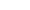 Индекс агрессивности включает в себя 1, 2 и 3 шкалу; индекс враждебности включает в себя 6 и 7 шкалу. 
Нормой агрессивности является величина ее индекса, равная 21 ± 4, а враждебности – 6-7 ± 3. При этом обращается внимание на возможность достижения определенной величины, показывающей степень проявления агрессивности. 
Пользуясь данной методикой, необходимо помнить, что агрессивность, как свойство личности, и агрессия, как акт поведения, могут быть поняты в контексте психологического анализа мотивационно-потребностной сферы личности. Поэтому опрос-ником Басса-Дарки следует пользоваться в совокупности с другими методиками: личностными тестами психических состояний (Кэттелл, Спилберг), проективными методиками (Люшер) и т.д.СодержаниеВведение……………………………………………………………………….3Глава I. Теоретическое основания изучения влияния кино на современных подростов……………………………………………………...4Подростки и особенности их социализации…………………………4Современная теле- и киноиндустрия…………………………………13Кино и его влияние на современную молодежь……………………..19Выводы по первой главе………………………………………………27Глава II. Опытно-экспериментальная работа по изучению влияния телевидения на социализацию подростков………………………………….282.1. Организация и проведение опытно-экспериментальной работы по изучению влияния современного телевидения на социализацию подростков……………………………………………………………………...282.2. Анализ кинематографа на становление личности………………………………………………………………………..292.3. Программа деятельности по социализации подростков среди телепередач37Вывод по второй главе………………………………………………………..38Заключение……………………………………………………………………..39Список используемой литературы…………………………………………...43Приложение……………………………………………………………………47Номера респондентовФиз. АгрессияКос. агрессияРаздражениеНегативизмОбидаПодозрительностьВерб. агрессияЧувство обиды13560588523362567832622377743512477753342568562443345375364585785763671049465457118105544576311434037671234402356132442167714145145751563413864165131344717515328631824446764198244287520212133702167642797226543399823757247792446634897253432375726332123462748515748286433453729233227573044233789312342389732655378793324624778Показатели / УровниНизкий (к-во человек)Средний (к-во человек)Высокий (к-во человек)Уровень Физ. Агр.16161 (3%)Ур. Косв. Агр.4236 (18%)Ур. Раздраж.20130 (0%)Ур. Негативизма9186 (18%)Ур. Обиды7215 (15%)Ур. Подозр.5271 (3%)Ур. Верб. Агр.4236 (18%)Ур. Чув. Вины3921 (63%)№ респондентовСписок любимых фильмов, мультфильмов и сериалов1Зеленая Книга, Титаник, Мадагаскар, Черная Пантера, Тачки 323Всем тем парням, которых я люблю, Полночное солнце, 451 градус по фаренгейту, Черная пантера, Альфа45Пила 8, черная Пантера, Я легенда, Астрал, Пункт назначения6Зеленая миля, Титаник, мадагаскар, черная пантера, Тачки 37Первому Игроку приготовиться, Доктор Стрендж, Терминатор, Черная Пантера, Алита: Боевой Ангел, Няньки891011Я Легенда, Счастливого дня смерти, Алита: боевой ангел, Темные Отражения, Звонок, Мстители: Война бесконечности12Стражи Галактики, Гарри Поттер (Первые 3 части), Джесси, Мулан13Елки, Лед, Альфа, Черновик, Движение вверх141516Лед, Репродукция, Елки Последние, Движение вверх, Тайная жизнь домашних животных17Бегущий в лабиринте, Гарри Поттер, Черная Пантера, Аквамен, Человек Паук: через вселенные1819Гравити Фолз, Дэдпул, Т-34, Одаренная, Чудо20Гарри Поттер, Властелин Колец, Игра Престолов, Оно, Храбрая сердцем21Законопослушный гражданин, Властелин Колец, Храбрая сердцем, Игра Престолов, 12 Друзей Оушена228 Подруг Оушена, Хатико. Самый верный друг, Riverdale, Правда или Действие, SKAM, мультфильм «Гринч», мультфильм «Мулан»23SKAM, Riverdale, Отряд Самоубийц, Серия фильмов «Гарри Поттер», 1+1, Хатико. Самый верный друг24Виктор Франкенштейн, V – значит виндетта, Гарри Поттер, Дьявол носит Прада, Шерлок25Гарри Поттер, трудности ассимиляции, Все ненавидят Криса, Аквамен, Терминатор26Тайна Коко, Лед, Одаренная, Величайший шоумен, 8 подруг Оушена27Трансформеры, Терминатор, Звонок, Джиперс Криперс, Парк Юрского Периода28Эйс Вентура (Две части), Вверх, Валли, мультсериал «Трансформеры» 1986 г.29Телепередача «Орел и Решка», Гарри Поттер, Джим ан, Аватар, Терминатор30Телепередача «Орел и Решка», Ривердейл, Счастливы Вместе31Марсианин, телепередача «Орел и решка»,321+1, Аватар, Человек Паук 3, Как приручить дракона 3, После нашей Эры33Гарри Поттер, СКАМ, Коралина в стране кошмаров, 1+1, Лив и Мэдди1. Физическая агрессия (k=11):1. Физическая агрессия (k=11):"да" = 1, "нет" = 0вопросы: 1, 25, 31, 41, 48, 55, 62, 68"нет" = 1, "да" = 0вопросы: 9, 72. Вербальная агрессия(k=8):2. Вербальная агрессия(k=8):"да" = 1, "нет" = 0вопросы: 7, 15, 23, 31, 46, 53, 60, 71, 73"нет" = 1, "да" = 0вопросы: 33, 66, 74, 753. Косвенная агрессия (k=13):3. Косвенная агрессия (k=13):"да" = 1, "нет" = 0вопросы: 2, 10, 18, 34, 42, 56, 63"нет" = 1, "да" = 0вопросы: 26, 494. Негативизм (k=20):4. Негативизм (k=20):"да"= 1, "нет" = 0вопросы: 4,12,20,28,"нет" = 1, "да" = 0вопросы: 365. Раздражение (k=9):5. Раздражение (k=9):"да"= 1, "нет" = 0вопросы: 3, 19, 27, 43, 50, 57, 64, 72"нет" = 1, "да" = 0вопросы: 11, 35, 696. Подозрительность (k=11):6. Подозрительность (k=11):"да"= 1, "нет" = 0вопросы: 6, 14, 22, 30, 38, 45, 52, 59"нет" = 1, "да" = 0вопросы: 33, 66, 74, 757. Обида (k=13):7. Обида (k=13):"да"= 1, "нет" = 0вопросы: 5, 13, 21, 29, 37, 44, 51, 588. Чувство вины (k=11):8. Чувство вины (k=11):"да"= 1, "нет" = 0вопросы: 8, 16, 24, 32, 40, 47, 54,61,67